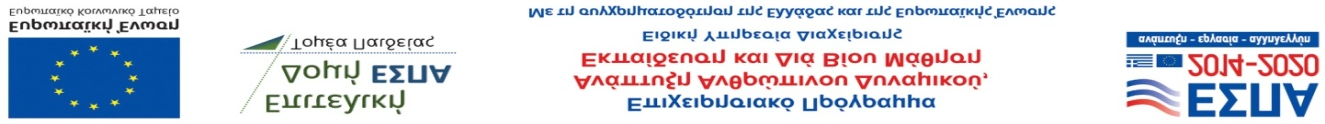 ΑΙΤΗΣΗ ΓΙΑ ΑΝΑΓΝΩΡΙΣΗ ΣΥΝΑΦΕΙΑΣ ΜΕΤΑΠΤΥΧΙΑΚΟΥ-ΔΙΔΑΚΤΟΡΙΚΟΥ ΤΙΤΛΟΥ  ΠΡΟΣ:Ονοματεπώνυμο Αιτούντος-Αιτούσας:…………………………………………………….…………………………………………………….Τη Δ/νση Π.Ε. ΚυκλάδωνΠατρώνυμο:…………………………………….          Σας παρακαλώ να μου αναγνωρίσετε τη συνάφεια του μεταπτυχιακού/διδακτορικού μου τίτλου με το εκπαιδευτικό έργο, σύμφωνα με το  φωτοαντίγραφο που καταθέτω.           Η ημερομηνία κτήσης του μεταπτυχιακού/διδακτορικού τίτλου μου είναι: …./…./20….                                        Ο/Η ΑΙΤΩΝ-ΟΥΣΑ:                                 ………………………………                                            (Υπογραφή)Α.Φ.Μ.: ……………………………….Δ.Ο.Υ: ………………………………...          Σας παρακαλώ να μου αναγνωρίσετε τη συνάφεια του μεταπτυχιακού/διδακτορικού μου τίτλου με το εκπαιδευτικό έργο, σύμφωνα με το  φωτοαντίγραφο που καταθέτω.           Η ημερομηνία κτήσης του μεταπτυχιακού/διδακτορικού τίτλου μου είναι: …./…./20….                                        Ο/Η ΑΙΤΩΝ-ΟΥΣΑ:                                 ………………………………                                            (Υπογραφή)ΑΝΑΠΛΗΡΩΤΗΣ/ΤΡΙΑ:ΠΛΗΡΟΥΣ ΩΡΑΡΙΟΥ:…………….ΜΕΙΩΜΕΝΟΥ ΩΡΑΡΙΟΥ:…………          Σας παρακαλώ να μου αναγνωρίσετε τη συνάφεια του μεταπτυχιακού/διδακτορικού μου τίτλου με το εκπαιδευτικό έργο, σύμφωνα με το  φωτοαντίγραφο που καταθέτω.           Η ημερομηνία κτήσης του μεταπτυχιακού/διδακτορικού τίτλου μου είναι: …./…./20….                                        Ο/Η ΑΙΤΩΝ-ΟΥΣΑ:                                 ………………………………                                            (Υπογραφή)ΕΙΔΙΚΟΤΗΤΑ: (ΛΕΚΤΙΚΟ)……………………(..…-…....)          Σας παρακαλώ να μου αναγνωρίσετε τη συνάφεια του μεταπτυχιακού/διδακτορικού μου τίτλου με το εκπαιδευτικό έργο, σύμφωνα με το  φωτοαντίγραφο που καταθέτω.           Η ημερομηνία κτήσης του μεταπτυχιακού/διδακτορικού τίτλου μου είναι: …./…./20….                                        Ο/Η ΑΙΤΩΝ-ΟΥΣΑ:                                 ………………………………                                            (Υπογραφή)          Σας παρακαλώ να μου αναγνωρίσετε τη συνάφεια του μεταπτυχιακού/διδακτορικού μου τίτλου με το εκπαιδευτικό έργο, σύμφωνα με το  φωτοαντίγραφο που καταθέτω.           Η ημερομηνία κτήσης του μεταπτυχιακού/διδακτορικού τίτλου μου είναι: …./…./20….                                        Ο/Η ΑΙΤΩΝ-ΟΥΣΑ:                                 ………………………………                                            (Υπογραφή)ΤΗΛΕΦΩΝΑ: ΣΤΑΘΕΡΟ-Α: …………………………..ΚΙΝΗΤΟ-Α: …….……………….………          Σας παρακαλώ να μου αναγνωρίσετε τη συνάφεια του μεταπτυχιακού/διδακτορικού μου τίτλου με το εκπαιδευτικό έργο, σύμφωνα με το  φωτοαντίγραφο που καταθέτω.           Η ημερομηνία κτήσης του μεταπτυχιακού/διδακτορικού τίτλου μου είναι: …./…./20….                                        Ο/Η ΑΙΤΩΝ-ΟΥΣΑ:                                 ………………………………                                            (Υπογραφή)          Σας παρακαλώ να μου αναγνωρίσετε τη συνάφεια του μεταπτυχιακού/διδακτορικού μου τίτλου με το εκπαιδευτικό έργο, σύμφωνα με το  φωτοαντίγραφο που καταθέτω.           Η ημερομηνία κτήσης του μεταπτυχιακού/διδακτορικού τίτλου μου είναι: …./…./20….                                        Ο/Η ΑΙΤΩΝ-ΟΥΣΑ:                                 ………………………………                                            (Υπογραφή)Διεύθυνση Κατοικίας/Τ.Κ./ΠΟΛΗ: ……………………………………………………………………………………………………………………………………………………………………………………………………………………          Σας παρακαλώ να μου αναγνωρίσετε τη συνάφεια του μεταπτυχιακού/διδακτορικού μου τίτλου με το εκπαιδευτικό έργο, σύμφωνα με το  φωτοαντίγραφο που καταθέτω.           Η ημερομηνία κτήσης του μεταπτυχιακού/διδακτορικού τίτλου μου είναι: …./…./20….                                        Ο/Η ΑΙΤΩΝ-ΟΥΣΑ:                                 ………………………………                                            (Υπογραφή)ΘΕΜΑ: «Αναγνώριση συνάφειας μεταπτυχιακού/διδακτορικού τίτλου σπουδών»Ημερομηνία: ……/……/20...